遊佐敦谷公園　　小五甲　符莉莉　　你去過佐敦谷公園嗎？今年我終於有機會來這兒遊玩了。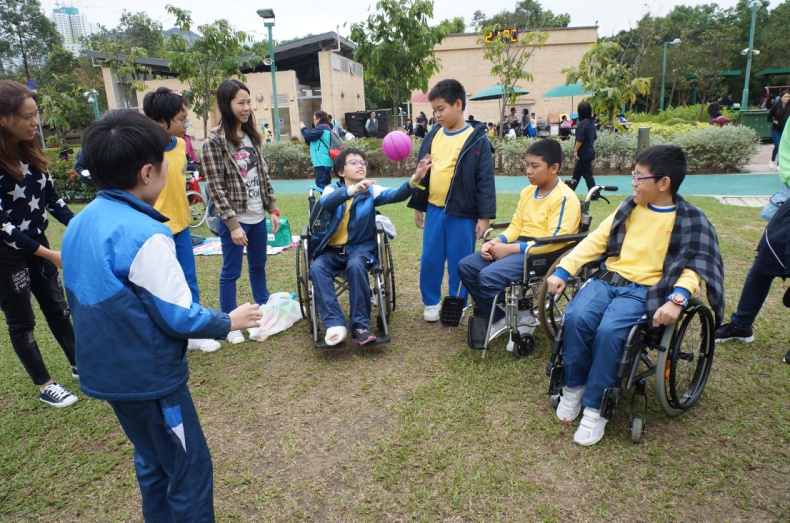 　　我們進入公園，沿着彎彎曲曲的小徑漫步，可以感受到陣陣的涼風，可以看到一望無際的天空，天空中掛着幾朵白雲，像一顆顆軟綿綿的棉花糖。我們走到廣闊的大草坪，它像一張柔軟的地毯，踏上去十分舒服。有的人在草地上吹泡泡，有的人在玩皮球，有的人一邊聊天，一邊聽着小鳥美妙的歌聲。　　最熱鬧的地方當然是兒童遊樂場，那裏有滑梯、搖搖板、鞦韆……好像花大半天也玩不完。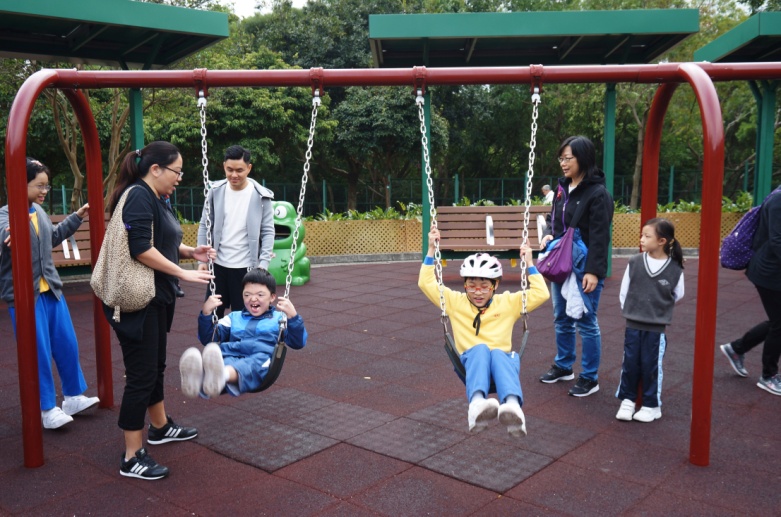 　　如果你坐在涼亭下休息，你會發現周圍的風景美得像一幅畫。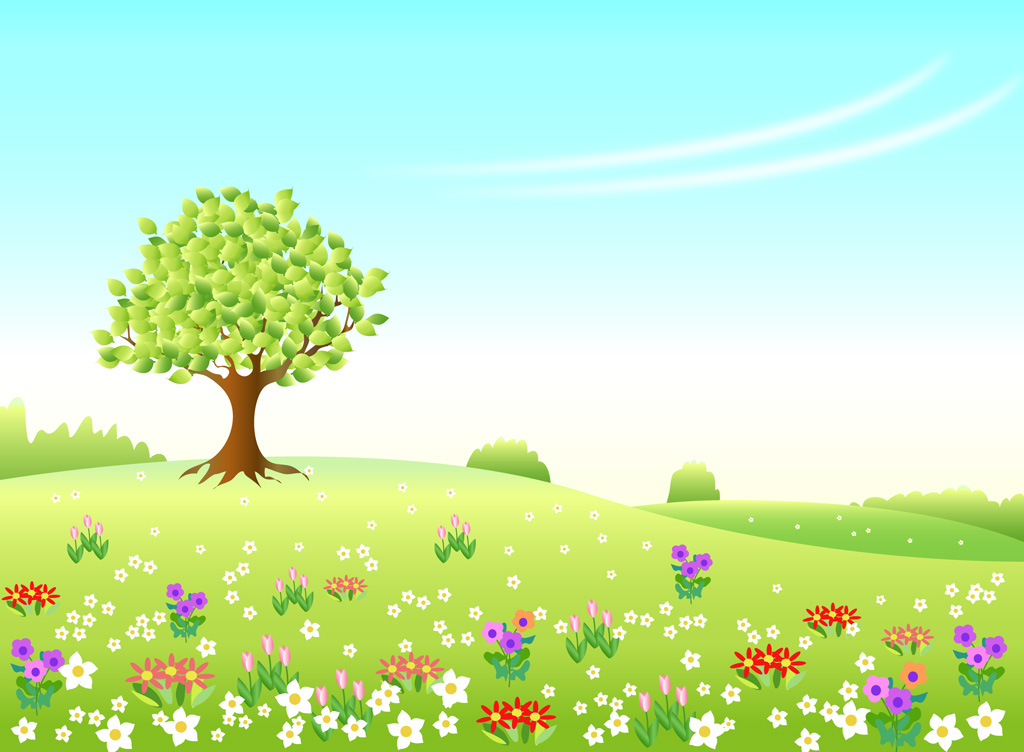 　　佐敦谷公園真是一個美麗的地方，令人流連忘返。